муниципальное бюджетное дошкольное образовательное учреждение              «Детский сад № 32» СОГЛАСОВАНОпредседатель первичной организации ПрофсоюзаМБДОУ д/с № 32____________ М.Ю. Бикташева14.04. 2022 Отчет о результатах самообследованиямуниципального бюджетного дошкольного образовательного учреждения «Детский сад № 32» за 2021 годТаганрог, 2022 г.Аналитическая часть                                        I. Общие сведения об организацииЦель деятельности МБДОУ – осуществление образовательной деятельности по реализации образовательных программ дошкольного образования. Предметом деятельности МБДОУ является формирование общей культуры, развитие физических, интеллектуальных, нравственных, эстетических и личностных качеств, формирование предпосылок учебной деятельности, сохранение и укрепление здоровья воспитанников.                           II. Оценка системы управления организации	       Управление МБДОУ осуществляется в соответствии с действующим законодательством и Уставом МБДОУ д/с №32.       Управление МБДОУ строится на принципах единоначалия и коллегиальности.       Коллегиальными органами управления МБДОУ являются: общее собрание (конференция) работников, педагогический совет.       Единоличным исполнительным органом является заведующий МБДОУ. К компетенции заведующего МБДОУ относятся вопросы осуществления текущего руководства деятельностью МБДОУ, за исключением вопросов, отнесенных действующим законодательством или настоящим уставом к компетенции Гор УО, или иных органов МБДОУ.                              Органы управления, действующие в МБДОУ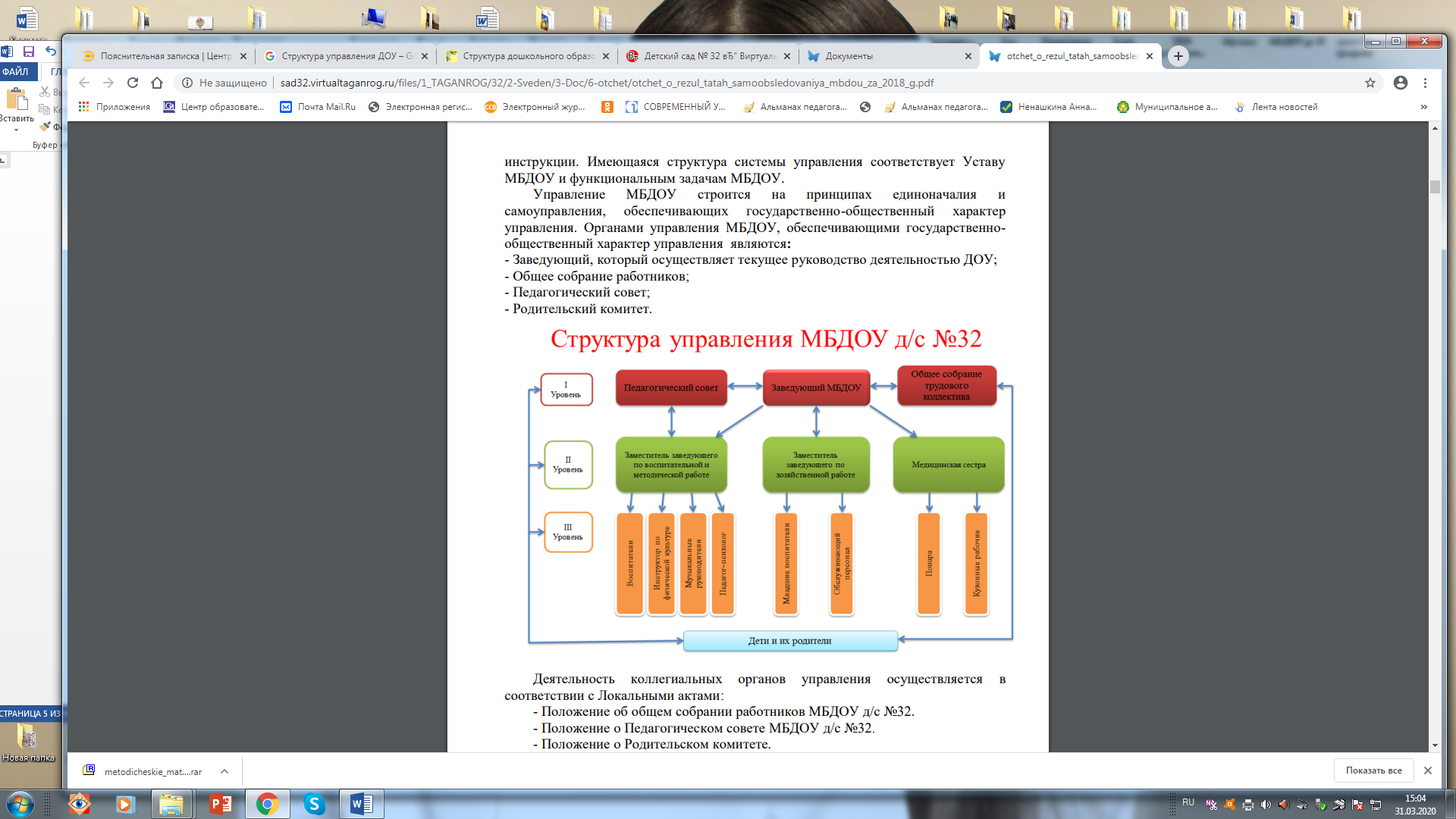 Схема 1.       В целях учета мнения родителей (законных представителей) воспитанников и педагогических работников по вопросам управления МБДОУ и при принятии локальных нормативных актов МБДОУ, затрагивающих их права и законные интересы, по инициативе родителей (законных представителей) воспитанников и педагогических работников в МБДОУ:- Создается совет родителей (законных представителей) воспитанников. Совет родителей не является коллегиальным органом управления МБДОУ.        Вывод: Система управления в МБДОУ соответствует уставным целям, задачам, функциям и обеспечивает развитие инновационной деятельности в МБДОУ. Структура и механизм управления МБДОУ определяет стабильное функционирование. Демократизация системы управления способствует развитию инициативы участников образовательного процесса (педагогов, родителей (законных представителей), детей и сотрудников МБДОУ. Документы, регламентирующие основную и управленческую деятельность предоставлены в полном объеме, согласно номенклатуре дел, систематически заполняются и обновляются.                                    III. Оценка образовательной деятельностиОбразовательная деятельность в МБДОУ ведется в соответствии с:     - Федеральным законом от 29.12.2012 № 273-ФЗ «Об образовании в Российской Федерации»;     -Федеральным государственным образовательным стандартом дошкольного образования (приказ Минобрнауки России от 17.10.2013 No1155);     - Постановлением главного государственного санитарного врача Российской Федерации» от 30.06. 2020 года № 16 об утверждении санитарно-эпидемиологических правил СП 3.1/2.4.3598-20 "Санитарно-эпидемиологические требования к устройству, содержанию и организации работы образовательных организаций и других объектов социальной инфраструктуры для детей и молодежи в условиях распространения новой коронавирусной инфекции (COVID-19)".-Постановлением главного государственного санитарного врача Российской Федерации» от 28.09. 2020 года № 28 об утверждении санитарно-эпидемиологических правил СП 2.4.3648-20 "Санитарно-эпидемиологические требования к организациям воспитания и обучения, отдыха и оздоровления детей и молодежи»;  -Приказом Министерства Просвещения Российской Федерации (Минпросвещения России) от 31.07.2020 № 373 г. Москва «Об утверждении Порядка организации и осуществления образовательной деятельности по основным общеобразовательным программам -образовательным программам дошкольного образования»;   -Уставом МБДОУ;    -Примерными  образовательными  программами  дошкольного  образования в  соответствии с реестром образовательных программ министерства образования и науки Российской Федерации, (реестр примерных программ является государственной информационной системой (http://fgosreestr.ru/), которая ведется на электронных носителях и функционирует в соответствии с едиными организационными, методологическими и программно-техническими принципами, обеспечивающими ее совместимость и взаимодействие с иными государственными ин-формационными системами и информационно-телекоммуникационными сетями).      В МБДОУ функционирует десять групп:- 1 группа для детей раннего возраста; - 9 групп для детей дошкольного возраста общеразвивающей направленности.Списочный состав – 309 воспитанников (на 31.12.2021):  Комплектование групп осуществляется в соответствии с Приказом Министерства Просвещения РФ от 31.07. 2020 г. № 373 "Об утверждении Порядка организации и осуществления образовательной деятельности по основным общеобразовательным программам дошкольного образования", Приказом Министерства просвещения Российской Федерации от 08.09.2020 г. № 471 «О внесении изменений в Порядок приема на обучение по образовательным программам дошкольного образования, утвержденный приказом Министерства просвещения Российской Федерации от 15 мая 2020 г. № 236», Постановлением Администрации г. Таганрога об утверждении Административного регламента предоставления муниципальной услуги №310 от 02.03.2017г., Уставом МБДОУ д/с  № 32, с учетом возраста воспитанников, с 1 августа, ежегодно, согласно списку детей, направляемых Управлением образования.                      Содержание образовательного процесса в 2021 году выстроено в соответствии с Основной образовательной программой МБДОУ д/с № 32.   Цель Программы – проектирование социальных ситуацийразвития ребенка и развивающей предметно-пространственной среды, обеспечивающих позитивную социализацию, мотивацию и поддержку индивидуальности через общение, игру, познавательно-исследовательскую деятельность и другие формы активности.                             Парциальные программы и технологии:«Развитие речи детей дошкольного возраста». О. С. Ушакова, Т. И. Петрова, Е. С. Петрова.«Развитие речи детей дошкольного возраста». В.В. Гербова.«Изодеятельность в детском саду». И.А. Лыкова.«Художественный труд в детском саду». И.А. Лыкова.«Конструирование и ручной труд в детском саду». Л.В. Куцакова.«Изобразительная деятельность в детском саду». Т.С. Комарова.«Приобщение детей к истокам русской народной культуры». О.Л. Князева, М.Д. Маханева.«Физкультурные занятия в детском саду». Л.И. Пензулаева.«Воспитание экологической культуры в дошкольном детстве». С.Н. Николаева.«Основы безопасности детей дошкольного возраста».     Р. Б. Стеркина, О. Л. Князева, Н. Н. Авдеева.«Гармония» К.В. Тарасова.«Малыш» В.А. Петрова.«Родники Дона» Р.М. Чумичева, Н.А. Плахотина«Ребенок в мире культуры» Р.М. Чумичева.   Такой выбор образовательных программ в обязательной части ООП МБДОУ обусловлен построением образовательного процесса с учетом примерной общеобразовательной программы «От рождения до школы» под редакцией Н.Е. Вераксы, Т.С. Комаровой, М.А. Васильевой;    Образовательная деятельность МБДОУ д/с № 32 в 2021 году была направлена решение следующих задач:       1. Создавать условия, обеспечивающие охрану жизни и укрепления здоровья детей, путем использования здоровьесберегающих технологий;     2. Развивать психологические процессы детей через внедрение познавательно-исследовательской и экспериментальной деятельности в соответствии с требованиями ФГОС ДО;     3. Формировать духовно-нравственные качества детей дошкольного возраста через приобщение их к культурным ценностям Донского края, путем использования современных форм работы.        Для решения первой задачи: «Создавать условия, обеспечивающие охрану жизни и укрепления здоровья детей, путем использования здоровьесберегающих технологий» были реализованы различные мероприятия:    Задача 2. Развивать психологические процессы детей через внедрение познавательно-исследовательской и экспериментальной деятельности в соответствии с требованиями ФГОС ДО.Задача 3. Формировать духовно-нравственные качества детей дошкольного возраста через приобщение их к культурным ценностям Донского края, путем использования современных форм работы.       Планирование воспитательно-образовательной деятельности осуществляется по всем направлениям развития и образования воспитанников (образовательные области):- познавательное развитие;- социально-коммуникативное развитие;- речевое развитие;- художественно-эстетическое развитие;- физическое развитие.     Содержание образовательных областей реализуется в различных видах деятельности:- игровой, включающей сюжетно-ролевую игру, игру с правилами и другие виды игр; - коммуникативной (общение и взаимодействие с взрослыми и сверстниками);-  познавательно-исследовательской (исследования объектов окружающего мираи экспериментирования с ними); - речевой (владение речью как средством общения и культуры, обогащение активного словаря, развитие звуковой и интонационной культуры речи, фонематического слуха, связной диалогической и монологической речи, знакомство с книжной культурой, детской литературой и формирование предпосылок обучения грамоте);-изобразительной (рисование, лепка, аппликация);- музыкальной (восприятие и понимание смысла музыкальных произведений, пение, музыкально-ритмические движения, игры на детских музыкальных инструментах);- двигательной (овладение основными движениями, формами активностиребенка);- конструирование из разного материала, включая конструкторы, модули,бумагу, природный и иной материал; -самообслуживание и элементарный бытовой труд.     Воспитательно-образовательный процесс строится в соответствии с индивидуальными, психофизическими и возрастными особенностями и способностями воспитанников. Основной формой и ведущей деятельностью вдошкольном возрасте является игра.    Образовательный процесс осуществляется в соответствии с реализуемыми образовательными программами МБДОУ и в соответствии с СанПиН2.4. 3648-20 «Санитарно- эпидемиологические требования к организациям воспитания и обучения, отдыха и оздоровления детей и молодежи».   Продолжительность непрерывной образовательной деятельности для детей: от 2 до 3 лет – не более 10 минут, от 3 до 4 лет - не более 15 минут,  от 4 до 5 лет - не более 20 минут,  от 5 до 6 лет - не более 25 минут,  от 6 до 7 лет - не более 30 минут.      Максимально допустимый объем образовательной нагрузки в первой половине дня в младших и средней группах не превышает 30 и 40 минут соответственно, а в старшей и подготовительной - 45 минут и 1,5 часа соответственно. В середине времени, отведенного на непрерывную образовательную деятельность, проводят физкультурные минутки. Перерывы между периодами непрерывной образовательной деятельности - не менее 10 минут.В середине времени, отведенного на непрерывную непосредственно образовательную деятельность, проводятся физкультурные минутки.     Образовательная деятельность, требующая повышенной познавательной активности и умственного напряжения детей, организовывается в первую половину дня. Для профилактики утомления детей проводится физкультурные, музыкальные занятия.     В МБДОУ имеется физкультурная площадка для организации НОД и проведения спортивных мероприятий на воздухе. Во всех возрастных группах оборудованы физкультурные уголки в соответствии с возрастными особенностями детей.      В дошкольном учреждении ведется систематическая работа по физическому воспитанию и оздоровлению детей. С детьми проводятся физкультурно-оздоровительные мероприятия (утренняя гимнастика, физкульт-минутки, музыкально-ритмические движения, физкультурные занятия, коррекционные упражнения (для профилактики плоскостопия и нарушений осанки), подвижные игры, игровые упражнения, гимнастика после сна, оздоровительный бег, самостоятельная двигательная деятельность детей в течение дня), а также система закаливающих мероприятий (соблюдение воздушно - температурного режима в группе, воздушные, солнечные ванны), лечебно-профилактические мероприятия способствуют укреплению здоровья наших воспитанников. Занятия по физическому развитию для детей в возрасте от 2 до 7 лет организуются 3 раза в неделю. Один раз в неделю для детей 4-7 лет организуются занятия по физическому развитию детей на открытом воздухе. Одним из основных направлений работы детского сада является сохранение и развитие физического и психического здоровья воспитанников.     Все оздоровительные и физкультурные мероприятия в течение года проводятся под непосредственным медицинским контролем детей. Медицинская сестра следит за организацией двигательного режима, санитарно-гигиеническим состоянием места проведения занятий, спортивного оборудования, спортивной одежды и обуви. Физическая нагрузка воспитанников зависит от группы здоровья.       Воспитательная работа       Воспитательная деятельность строится с учетом гендерных различий, возрастных и индивидуальных особенностями детей, психического и физического развития. Организация жизни детей в МБДОУ, предусматривает формирование необходимых представлений, жизненно важных умений и навыков в процессе воспитания и обучения в повседневной жизни. Воспитательный процесс в МБДОУ строится на основе режима дня, который включает в себя необходимые режимные моменты и устанавливает порядок бодрствования и сна, приема пищи, гигиенических и оздоровительных процедур, организацию непрерывной образовательной деятельности, совместной деятельности, прогулок и самостоятельной деятельности воспитанников. Основной формой работы с детьми дошкольного возраста и ведущим видом деятельности для них является игра. Всестороннее развитие воспитанников МБДОУ обеспечивается в том числе, через созданную развивающую предметно-пространственную среду, которая инициирует познавательную и творческую активность детей, предоставляет ребенку свободу выбора форм активности, обеспечивает содержание различных форм детской деятельности, безопасна и комфортна, соответствует интересам, потребностям и возможностям каждого ребенка, обеспечивает гармоническое отношение ребенка с окружающим миром.      В дошкольном учреждении созданы условия для двигательной активности и оздоровления детей:- разнообразное оборудование в группах МБДОУ, в том числе выполненное самостоятельно воспитателями групп;-наличие спортивных центров в группах;Отработка оптимальных режимов организации жизни детей;-правильный подбор и проведение подвижных игр в течение дня;-индивидуальный режим пробуждения после дневного сна;-преобладание положительных эмоций во всех видах деятельности двигательной активности ежедневном распорядке дня;-организация здоровьесберегающей среды в МБДОУ;-профилактика травматизма; -пропаганда здорового образа жизни и методов оздоровления в коллективе детей, родителей, сотрудников.      Работа по развитию речи в МБДОУ строится на основе результатов комплексной диагностики. В группах ведется работа по формированию грамматического строя языка, звуковой культуре, активации словаря и развитию связной речи. Сотрудники приобщают воспитанников к культуре чтения художественной литературы, читают детям книги, беседуют о прочитанном. Недостатками в работе по развитию речи являются: не всегда правильная организация занятия по составлению различных видов рассказов и пересказов (необходимо тщательно продумывать вопросы и задания), иногда, отсутствие мотивации перед занятием.     В МБДОУ созданы условия для трудового воспитания детей (труд в природе, художественно-бытовой труд, ручной труд). Занятия по ручному труду, аппликации, конструированию формируют трудовые навыки, необходимые в быту. При организации трудовой деятельности учитывается половая дифференциация.     Педагоги МБДОУ создают условия для художественно-эстетического развития детей в процессе изобразительной, музыкальной, театрализованной, а также свободной деятельности.       Инновационная деятельность                                                                                                                                  МБДОУ является областной инновационной площадкой в рамках реализации проекта «Духовно- нравственное воспитание дошкольников через приобщение к ценностям Донской культуры» (приказ Минобразования РО от 23.03.2021 № 232).      За 2021 год была проделана следующая работа:1.Разработана нормативно-правовая база для реализации проекта.2.Разработано перспективно-тематическое планирование образовательной деятельности по образовательным областям ФГОС ДО для детей старшего дошкольного возраста по теме: «Духовно-нравственное воспитание дошкольников через приобщение к ценностям Донской культуры»3. Создана творческой группы по реализации проекта «Духовно-нравственное воспитание дошкольников через приобщение их
к ценностям Донской культуры».4.Разработаны и реализуются долгосрочные проекты на 2021-2022   учебный год, обеспечивающие интерес дошкольников к культуре Донского края: -«Донские узоры» для детей подготовительной к школе группы № 8 «Теремок» (руководитель: Языкова И.А., воспитатель высшей квалифицированной категории);- «Соловушка» для детей старшей группы № 5 «Семицветик» (руководитель: Александрова О.В.-музыкальный руководитель первой квалифицированной категории);- «Казачата» подготовительной к школе группы № 3 «Фантазеры» (руководитель: Хренова О.Г.-музыкальный руководитель высшей квалификационной категории).5.Проведен семинар с целью повышения компетентности педагогов МБДОУ по приобщению детей к ценностям донской культуры и создания банка методических разработок по реализации регионального компонента.                                                          Тема: «Ознакомление дошкольников с культурой Донского края».-Создание условий в ДОУ для приобщения детей дошкольного возраста к культуре Донского края в соответствии с требованиями ФГОС ДО»- Ненашкина А.А., зам. заведующего по ВМР; -«Интеграция музыкальной и речевой деятельности как эффективное средство приобщения детей к ценностям Донского края» (из опыта работы) -Хренова О.Г., музыкальный руководитель высшей квалифицированной категории, Языкова И.А., воспитатель высшей квалифицированной категории; -«Народная кукла» (мастер класс)- Конева Н.В., воспитатель высшей квалифицированной категории.6. Проведен смотр-конкурс «Лучший уголок краеведения «Родимый край люби и знай» в МБДОУ д/с № 32», цель которого создание развивающей предметно-развивающей среды, расширяющей знания детей о семье, детском саде, малой родине, России, способствующей духовно-нравственному воспитанию детей дошкольного возраста в соответствии с возрастными особенностями и требованиями ФГОС ДО.В ходе проведения смотра-конкурса представителями жюри было отмечено, что в каждой группе уголки выполнены по-разному, с творческим подходом, эстетическим вкусом в соответствие с возрастом детей. Расположение предметов и организация уголка краеведения имеет несколько вариантов в зависимости от возраста воспитанников: - в группе раннего возраста № 1 «Божья коровка» и младших группах № 2 «Солнышко», № 4 «Смешарики» представлены материалы по знакомству с ближайшим окружением «Семья», «Детский сад», «Малая родина»;- в средних группах № 9 «Радуга», № 10 «Кораблик» к представленным материалам из младшего возраста дополнены тематические папки с иллюстрациями, посвященные защитникам Отечества;-в старших группах № 5 «Семицветик», № 6 «Звездочки» в уголках краеведения были представлены семейные фотоальбомы, самодельные книги на темы «Герб моей семьи», «Генеалогическое древо», а также тематические папки с иллюстрациями и фотографиями «Знаменитые земляки», «Архитектура», «Спорт». Разнообразный материал по символике города г. Таганрога, страны (герб, флаг)., лепбуки «Моя Ростовская область»: материал, знакомящий, детей со славным прошлым родного края (история городов и их настоящее, сельское хозяйство), а также карта Российской Федерации, предназначенная для детей и содержащая необходимый материал о городах России (столица Родины, символика городов, главные достопримечательности); о природных зонах; о населяющих страну народах; о промышленности и сельском хозяйстве;-в подготовительных к школе группах № 3 «Фантазеры», № 7 «Веселые ребята», № 8 «Теремок» широко был представлен материал по приобщению детей к истокам народной культуры: иллюстрации и тематические папки «Как жили люди на Руси», «Предметы старины», «Из истории русского народного костюма», «Народные праздники», «Казачий быт», «Народный календарь»; предметы старины, народные игрушки; предметы народно-прикладного искусства (матрешки, дымковские игрушки, различные виды росписи, вышивка, семикаракорская роспись, резьба по дереву и пр.) 7. С целью повышения педагогической компетентности педагогов в вопросах духовно-нравственного воспитания детей в соответствии с ФГОС ДО был проведен цикл открытых занятий для педагогов:-НОД для детей младшей группы № 2 «Солнышко» «Моя семья» (Панченко В.А.-воспитатель высшей квалификационной категории); -НОД для детей средней группы № 9 «Радуга» «Урок добра» (Конева Н.В. -воспитатель высшей квалификационной категории), - НОД для детей старшей группы № 5 «Семицветик» «Путешествие по г. Таганрогу» (Бирюкова А.В.-воспитатель).   На занятиях были наглядно продемонстрированы различные методы и приемы по воспитанию у детей дошкольного возраста норм и ценностей, принятых в обществе, включая моральные и нравственные ценности. 8. В период с 21.03.2022 по 25.03.2022 в холле детского сада была организована выставка рисунков воспитанников на тему: «Весна в Донском краю», где   изображены любимые уголки Ростовской области в весенний сезон.9. в соответствии с годовым планом воспитательно-образовательной работы на 2021-2022 г. МБДОУ д/с № 32 апреле в прошел смотр-конкурс семейного творчества «Мой край Донской -частица всей России» с целью привлечения родителей к активному участию в жизни детского сада, созданию условий для творческого развития детей и привитию у дошкольников духовно-нравственных качеств.10. Проведена работа с родителями:- Консультации: «Правила дружбы» (сентябрь 2021), «Растим патриотов своей страны» (ноябрь 2021), «Воспитание духовно-нравственных качеств у детей дошкольного возраста» (февраль ).-Родительские собрания «Духовно-нравственное воспитание в семье» (март)11. Регулярно в МБДОУ д/с № 32 проходят отчетные концерты фольклорных ансамблей «Казачата», «Соловушка»: «Осенняя ярмарка» (октябрь 2021), «Святки» (январь), «Веселая масленица» (февраль).     12. В процессе такой планомерной воспитательно-образовательной работы воспитанники МБДОУ д/с № 32 активно принимают участие в различного уровня конкурсах и занимают призовые места:- Городской фестиваль – конкурс музыкального детского творчества «Семь нот к успеху!» Ансамбль «Русские узоры»- диплом II место (руководитель: Александрова О.В.);- X Городской открытый конкурс семейного творчества «Счастливы вместе!»-диплом 2 степени (руководитель: Бикташева М.Ю.);-Региональный конкурс «Елочная игрушка Дона» регионального проекта «Столица ста лиц»-диплом победителя (руководитель: Языкова И.А.);- Межрегиональная просветительская акция «Чеховские волонтёры, или Дети читают детям»-диплом 1 степени (руководитель: Бирюкова А.В.);- Всероссийский конкурс для детей и молодежи в номинации «Изобразительное творчество» с работой «Выступление Каштанки»-диплом 2 степени (руководитель: Коломоец Л.И.) -Международный конкурс «Декоративно-прикладное творчество»-диплом 1 место (руководитель: Бунякина А.А.).13. Педагоги МБДОУ активно участвуют в различного уровня конкурсах: -Региональный конкурс научно-исследовательских, методических и творческих работ «Моя Ростовская область» по теме: «Проект «Донские традиции» - диплом 2 степени (Языкова И.А.-воспитатель высшей квалификационной категории);-Всероссийский фестиваль исследовательских, методических и творческих работ «Сердце Родиной тревожь!..», Академия народной энциклопедии Международный инновационный проект «Моя Отчизна»-диплом лауреата 1 степени (Языкова И.А.-воспитатель высшей квалификационной категории);- Международный конкурс «Солнечный свет» номинация: «лучший сценарий утренника в детском саду, где был представлен сценарий развлечения «Донская ярмарка»- диплом I место (Александрова О.В.-музыкальный руководитель первой квалификационной категории)-Международный конкурс «Солнечный свет». Номинация «Лучший сценарий утренника». Работа: «Святки» -диплом 1 место (Хренова О.Г.-музыкальный руководитель высшей квалификационной категории);14. Результатом деятельности педагогического коллектива стало представление опыта работы на VIII Всероссийской Ярмарке социально-педагогических инноваций 2021 г. «Актуальные практики образовательных организаций Российской Федерации по выполнению приоритетных направлений федеральных проектов в сфере образования» по теме: «Воспитание духовно-нравственной личности у детей старшего дошкольного возраста через возрождение традиций Донского казачества» (музыкальный руководитель Хренова О. Г.)- диплом 3 степени.       Опубликованы статьи в сборнике Всероссийской VIII Ярмарки социально-педагогических инноваций 2021 г. по темам: «Народное наследие для дошкольников» (Стребкова В.И.-заведующий, Александрова О.В.-музыкальный руководитель первой квалификационной категории) и «Формирование образа казачки через знакомство с ее костюмом» (Ненашкина А.А.-зам. заведующего по ВМР, Языкова И.А.-воспитатель высшей квалификационной категории).    Участие воспитанников МБДОУ вместе с родителями и педагогами в городских, областных, всероссийских конкурсах.    Вывод: воспитательно-образовательный процесс в МБДОУ соответствует требованиям, предъявляемым законодательством к дошкольному образованию и направлен на сохранение и укрепление физического и психоэмоционального здоровья детей, предоставления равных возможностей для полноценного развития каждого воспитанника. Из выше сказанного следует, что большая часть педагогов имеют потенциал к работе в инновационном режиме, они участвуют в конкурсах разного уровня, являются членами творческих групп по широкому направлению работы МБДОУ, обобщают свой опыт работы, внедряют в образовательный процесс нововведения педагогической науки и практики. Необходимо и дальше расширять социальное партнерство МБДОУ, возможность участвовать в конкурсах, социальных и культурных проектах разного уровня. Разработать стратегию и направления работы с социумом по вопросам социального развития детей дошкольного возраста. IV. Внутренняя система оценки качества образования.       На основании Федерального государственного образовательного стандарта дошкольного образования, утвержденного Приказом Министерства образования и науки Российской Федерации от 17.10.2013 № 1155, «Положения о порядке подготовки и организации проведения мониторинга муниципального бюджетного дошкольного образовательного учреждения «Детский сад № 32», в целях оценки эффективности педагогический действий и лежащей в основе их дальнейшего планирования проводилась оценка индивидуального развития детей. Педагогический мониторинг проводится в учебном году 2 раза: в сентябре и мае. Система педагогической диагностики (мониторинга) осуществляется в соответствии с ФГОС ДО.  Результаты освоения Программы представлены в виде целевых ориентиров дошкольного образования, которые представляют собой социально-нормативные возрастные характеристики возможных достижений ребенка на этапе завершения уровня дошкольного образования.  Это ориентир для педагогов и родителей, обозначающий направленность воспитательной деятельности взрослых. Целевые ориентиры не подлежат непосредственной оценке, в том числе в виде педагогической диагностики (мониторинга), и не являются основанием для их формального сравнения с реальными достижениями детей. Педагогическая диагностика обеспечила возможность выявить динамику развития ребёнка на данном возрастном этапе и корректировать недостатки в его развитии. Это позволило педагогам решать задачу по предоставлению всем детям единых стартовых возможностей при поступлении в школу. Мониторинг освоения образовательной программы проводился педагогами на основе наблюдения и анализа продуктов детской деятельности. На основе мониторинга воспитатели дифференцированно подходили к обучению. Исходя из индивидуальных особенностей и уровня развития каждого ребенка, предлагали задания разной степени сложности. Для поддержания интереса к учебной деятельности активно использовали игровые, традиционные и нетрадиционные формы, методы и приемы обучения. Для более полного усвоения программного материала педагоги на занятиях использовали различные формы и методы обучения и воспитания детей, задания на развитие логики, умение обобщать, сравнивать, делать выводы, задания поискового характера, проблемные ситуации, схемы, занимательные задания и задачи - шутки, развивающие дидактические игры, головоломки, задания-эксперименты, опыты, игровые задания. Мониторинг результатов усвоения общеобразовательных программ показал, что программный материал усвоен детьми на должном уровне (результаты представлены в таблице).     Результаты мониторинга в конце учебного года показали, что педагогами МБДОУ ведется качественная работа по всем разделам программы. Уровень развития детей в конце учебного года в сравнении с началом увеличился по всем видам деятельности, что свидетельствует о положительной динамике в развитии детей.              Таким образом, можно сделать вывод, что в целом программные задачи выполнены, материал образовательной программы, реализуемой в МБДОУ по всем разделам детьми усвоен.  Мониторинг качества образовательной деятельности в 2020-2021 учебном году показал хорошую работу педагогического коллектива по всем показателям.       Анализ уровня развития целевых ориентиров выпускников МБДОУ     Диагностику (мониторинг) подготовленности детей к обучению в школе прошли 60 воспитанников подготовительных к школе групп.      Диагностика, проведенная в мае 2021 года (Диаграмма 1), позволила оценить уровень сформированности предпосылок к учебной деятельности: возможности работать в соответствии с фронтальной инструкцией, умения самостоятельно действовать по образцу и осуществлять контроль, обладать определенным уровнем работоспособности, а также вовремя остановиться в выполнении того или иного задания и переключиться на выполнение следующего. Таким образом оценивалась сформированность регуляторного компонента деятельности в целом. Диаграмма 1.    По результатам проведенного мониторинга дети выпускных групп подготовлены к обучению в школе на достаточном уровне. Целевые ориентиры ФГОС ДО достигнуты.      Удовлетворенность родителей качеством предоставляемых МБДОУ услуг    В МБДОУ созданы условия для максимального удовлетворения запросов родителей детей дошкольного возраста по их воспитанию и обучению. Родители получают информацию о целях и задачах учреждения, имеют возможность обсуждать различные вопросы пребывания ребенка в МБДОУ, участвовать в жизнедеятельности детского сада. Родительская общественность положительно оценивает работу педагогического коллектива по реализации ООП ДО. В апреле 2022 года проводилось анкетирование 200 родителей, получены следующие результаты:− доля получателей услуг, положительно оценивающих доброжелательностьи вежливость работников организации, – 83 процента;− доля получателей услуг, удовлетворенных компетентностью работников организации, – 75 процентов;− доля получателей услуг, удовлетворенных материально-техническим обеспечением организации, – 74 процента;− доля получателей услуг, удовлетворенных качеством предоставляемых образовательных услуг, – 84 процента;− доля получателей услуг, которые готовы рекомендовать организацию родственникам и знакомым, – 93 процента.Анкетирование родителей показало высокую степень удовлетворенности качеством предоставляемых услуг.
    На основе проведенного анкетирования, индивидуальных бесед с родителями и отзывов учителей школ выпускники МБДОУ хорошо осваивают образовательную программу, уровень их подготовки соответствует требованиям современной школы.   Вывод: в МБДОУ создана функциональная, соответствующая законодательным и нормативным требованиям внутренняя оценка, позволяющая своевременно корректировать различные направления деятельности образовательной организации.                                      V. Оценка кадрового обеспечения     В учреждении работает квалифицированный педагогический коллектив воспитателей и специалистов, готовых к осуществлению профессиональной деятельности, обладающих умением проектировать свою деятельность и достигать запланированного результата.       Педагогический коллектив состоит из 18 педагогов, заведующий – 1, заместитель заведующего по ВМР – 1, воспитатели групп – 16, узких специалистов –2.  В МБДОУ работает 18 педагогов, 6 находится в декретном отпуске/отпуске по уходу за ребенком до 3 лет.Обучение педагогов на курсах повышения квалификации в 2021 учебном году.   Участие педагогов в семинарах, открытых мероприятиях, конкурсах различных уровней:     Вывод: МБДОУ укомплектовано педагогическими кадрами неполностью.    Администрацией ведется активная работа по привлечению педагогов из выпускников педагогических вузов. Работающие в МБДОУ педагоги постоянно повышают свой профессиональный уровень, эффективно участвуют в работе методических объединений, знакомятся с опытом работы своих коллег, а также саморазвиваются. VI. Оценка учебно-методическое и библиотечно-информационного обеспечения     В МБДОУ библиотека является составной частью методической службы. Библиотечный фонд располагается в методическом кабинете, кабинетах специалистов, группах детского сада. Библиотечный фонд представлен методической литературой по всем образовательным областям основной общеобразовательной программы, детской художественной литературой, периодическими изданиями, а также другими информационными ресурсами на различных электронных носителях. В каждой возрастной группе имеется банк необходимых учебно-методических пособий, рекомендованных для планирования воспитательно-образовательной работы в соответствии с обязательной частью ООП.     В методическом кабинете созданы:-фотоархив воспитательно-образовательной работы в детском саду; картотеки методической литературы (классификация по образовательным областям).- оформлена информационно-методическая подборка:нормативных документов по ФГОС;необходимой методической литературы для педагогов в соответствии с ФГОС,по подготовке педагогов МБДОУ к аттестации;по проектной деятельности в детском саду;по проведению оценки качества развития дошкольников.	     Проводятся:- тематические выставки методической литературы, пособий к: педсоветам, семинарам, праздничным датам, тематическим декадам;	- выставки новинок периодической, научно-методической литературы;	-информирование педагогов о конкурсах педагогического мастерства, творческих конкурсах.       В МБДОУ имеется доступ к информационным системам и информационно-телекоммуникационным сетям в кабинете зам. Заведующего по ВМР.Вывод: Методическая служба МБДОУ находится в постоянном поиске актуального содержания, результативных форм и методов методической работы, дающих наибольший импульс творчеству педагогов. Информационное обеспечение МБДОУ требует пополнения в группах. Обеспечение библиотечного фонда приближается к современным требованиям соответствия ФГОС ДО, но требуется замена и обновление 15% учебно-методического фонда, в том числе по проведению занятий онлайн.                         VII. Оценка материально-технической базыТерритория участка МБДОУ имеет площадь 8750 м2, площадь застройки 1196,6 м2.  МБДОУ имеет основное здание детского сада и модульный детский сад. Основное здание детского сада двухэтажное, общей площадью 1405,5м2, где размещаются 8 групп для детей дошкольного возраста.  Модульный детский сад построен в 2015 году, одноэтажное здание, общая площадь 360 м2. В здании размещаются 2 групповые ячейки, рассчитанные на 50 воспитанников, и прачечная, отвечающие требованиям СанПиН2.4. 3648-20 «Санитарно- эпидемиологические требования к организациям воспитания и обучения, отдыха и оздоровления детей и молодежи» (от 28.09.2020 № 28).На участке детского сада имеются деревья и кустарники. На нем расположены 10 игровых площадок с детским оборудованием, соответствующим возрастным особенностям, но у двух групп нет павильонов. На территории МБДОУ имеется площадка для занятий физической культурой на свежем воздухе, площадка по ПДД, тропа здоровья, искусственный водоем, огород, архитектурные композиции, зеленая аптека, клумбы с многолетниками.Также имеется бассейн, который функционирует в летний период. Имеется ограждение территории по периметру.С целью охраны жизни и здоровья детей в МБДОУ действует противопожарный режим и выполняются мероприятия по антитеррористической защищенности. Здания оборудованы пожарной сигнализацией, тревожной сигнализацией, датчиками задымления, пожарными извещателями. Для обслуживания данного оборудования заключены договоры. Также для безопасной жизнедеятельности в учреждении действует: контрольно-пропускной режим, установлены домофоны на всех подъездах, ведется видеонаблюдение.   Территория и здания в дневное время находятся под наблюдением дежурных администраторов, а в ночное время охраняются сторожами.В группах и прилегающих помещениях мебель хорошо укреплена, по своим параметрам соответствует возрасту детей, игрушки сертифицированы, источники освещения и обогрева защищены с учётом правил техники безопасности.За 2021 год в МБДОУ сделан ремонт в двух лестничных подъездах, а также в павильонах групп № 5 и № 6 положен пол.	В детском саду функционируют следующие помещения, которыми пользуются дети и сотрудники: - групповые помещения; - музыкальный зал;  - физкультурный зал; - кабинет заведующего; - методический кабинет;  - медицинский кабинет;   - бухгалтерия;  - пищеблок;   - прачечная;  - овощехранилище;   - складские помещения;   - спортивная площадка;   - площадки для прогулок;  - прогулочные беседки.         Для решения задач художественно - эстетического цикла в детском саду имеется красиво оформленный музыкальный зал со специальным оборудованием для проведения занятий эстетического цикла, развлечений и праздников (музыкальный центр, телевизор, разнообразные детские музыкальные инструменты, фортепиано). Музыкальный зал оснащён пианино, музыкальным центром, набором детских музыкальных инструментов, театральным занавесом с декорациями и костюмами для театрализованных постановок.    	В МБДОУ созданы условия для полноценной двигательной деятельности детей, повышения функциональных возможностей детского организма. В наличии физкультурный зал, оснащенный как стандартным, так и нетрадиционным оборудованием. В физкультурном зале есть оборудование: стенки гимнастические деревянные, маты, лестницы-стремянки, мягкие модули, канаты, кольца, палки, обручи, мешочки с песком для метания, кегли, дуги, гантели, скакалки, ленты, корректирующие дорожки, мячи набивные, мячи резиновые, кубы разной высоты, доски с ребристой поверхностью, бревна напольные, доска гладкая с зацепами, скамейки гимнастические, футбольный мяч, бадминтон.          В МБДОУ осуществлен доступ к информационным системам и информационно-телекоммуникационным сетям: -административные компьютеры имеют выход в интернет;-ноутбуки в пользовании специалистов;-видеопроектор и экран;-музыкальный центр;-цифровой фотоаппарат; ж/к телевизоры;-DVD проигрыватели; - многофункциональные устройства.         Развивающая предметно-пространственная среда в МБДОУ строится с учетом особенностей детей дошкольного возраста, охраны и укрепления здоровья воспитанников. Развивающая предметно-пространственная среда обеспечивает возможность общения и совместной деятельности детей и педагогов, двигательной активности детей, а также возможности для уединения.     Невзирая на дефицит средств, педагогический коллектив продолжал в течение 2021 года совершенствовать материально-техническую базу своих групп. В связи с внедрением ФГОС ДО усилия педагогического коллектива были сосредоточены на совершенствовании и преобразовании развивающей предметно-пространственной среды групп. Был пополнен фонд игрушек и атрибутов для сюжетно-ролевых игр, приобретались и изготавливались педагогами наглядные пособия, интерактивные книги и макеты, элементы декора помещений детского сада. В течение 2021 года в группах были модернизированы центры речевого развития и литературно-художественные центры; центры ОБЖ и ПДД.Для обеспечения безопасного пребывания детей, во всех помещениях МБДОУ установлена автоматическая пожарная сигнализация, тревожная кнопка. Для всех помещений имеется схема эвакуации.       	Информация о деятельности МБДОУ размещается на сайте образовательного учреждения и обновляется в соответствии с Положением два раза в месяц.          Вывод: Недостаток финансовых средств для оснащения территории МБДОУ игровым и спортивным оборудованием для обеспечения безопасного покрытия спортивной площадки. На игровых площадках МБДОУ необходимо разместить 2 павильона.              Результаты анализа показателей деятельности организацииРезультаты самообследования МБДОУ позволяют сделать вывод о том, что в образовательном учреждении созданы организационно-методические условия для решения задач по охране жизни и укрепления здоровья детей; обеспечения интеллектуального, личностного и физического развития ребенка; приобщения детей к общечеловеческим ценностям; взаимодействия с семьей для обеспечения полноценного развития ребенка.В МБДОУ создана современная, эстетически привлекательная развивающая предметно-пространственная среда, активно используются инновационные методы, средства и формы дошкольного образования, созданы комфортные условия для прогулок детей, развития двигательной активности на воздухе.           В МБДОУ обеспечивается благоприятного микроклимата, психологической комфортности в детском коллективе        Для совершенствования педагогического процесса необходимо:1. Продолжать совершенствовать систему здоровьесберегающей деятельности МБДОУ в условиях распространения острых респираторных инфекций, гриппа и распространения новой коронавирусной инфекции (СОVID-19) с учетом индивидуальных особенностей и способностей детей.2. Совершенствовать образовательную деятельность в МБДОУ путем включения в неё проектных и игровых технологий, интегрированных форм организации непрерывной образовательной деятельности, методов и приемов, способствующих реализации личностно-ориентированного и системно-деятельностного подходов.3. Повышать квалификации педагогических работников в области цифровой образовательной среды, обновление материально-технической базы и повышение ИКТ-компетенции педагогов.4. Совершенствовать профессиональную компетентность и общекультурный уровень педагогических работников в целях реализации стандарта педагог.5. Создавать систему взаимодействия с родителями, обеспечивающую повышение уровня грамотности родителей в вопросах последовательного развития и воспитания детей.СОГЛАСОВАНОна Общем собрании (конференции)работников МБДОУ «Детский сад № 32» Протокол от 14.04. 2022 № 2УТВЕРЖДАЮ: Заведующий МБДОУ «Детский сад № 32»___________ В.И. СтребковаПриказ от 14.04.2022 № 107 -од№п/пНаименование разделаСтр.Аналитическая частьI.Общие сведения об организации…………………………………3II.Оценка системы управления организации ………………………     3-4III.Оценка образовательной деятельности………………………….      4-17IV.Внутренняя система оценки качества образования………………17-20V.Оценка кадрового обеспечения……………………………............    20-23VI.Оценка учебно-методическое и библиотечно-информационного обеспечения…………………………………………………………    23-24VII.Оценка материально-технической базы ………………………….    24-25Результаты анализа показателей деятельности25-28Наименование образовательной организациимуниципальное бюджетное дошкольное образовательное учреждение«Детский сад № 32» (МБДОУ д/с № 32)РуководительСтребкова Валентина ИвановнаАдрес организации347910, Ростовская область, г. Таганрог, ул. Ленина, 214-а.Телефон, факстелефон (88634)477-028, факс (88634)477-058Адрес электронной почтыsad32@tagobr.ru.УчредительУчредителем МБДОУ д/с № 32 является муниципальное образование «Город Таганрог».Функции и полномочия учредителя от имени муниципального образования «Город Таганрог» осуществляет Управление образованием г. Таганрога в соответствии с Положением о нем.Дата создания24.03.1966 г.Лицензия на образовательную деятельность№ 5730 от 09 сентября 2015 года, выданная Региональной службой по надзору и контролю в сфере образования Ростовской области (бланк лицензии серии 61 Л01 № 0003367, бланк приложения серии 61 П01 №0005926), срок действия –бессрочно.Режим работыМБДОУ д/с № 32 работает по пятидневной рабочей неделе с 12-часовым пребыванием детей. Режим работы групп с 6.30. до 18.30 с понедельника по пятницу включительно, за исключением выходных (суббота, воскресенье) и нерабочих праздничных дней.Наименование органаФункцииЗаведующийКонтролирует работу и обеспечивает эффективное взаимодействие структурных подразделений организации, утверждает отчетные документы организации, осуществляет общее руководство МБДОУ.Общее собрание (конференция) работниковОсновной задачей общего собрания работников является коллегиальное решение важных вопросов жизнедеятельности коллектива работников МБДОУ.Педагогический советПедагогический совет является постоянно действующим коллегиальным органом управления МБДОУ, для рассмотрения основных вопросов образовательного процесса.№ВозрастнаягруппаВозраст детейСписочныйсостав1.группа раннего возраста № 1 «Божья коровка»от 2 до 3 лет28 чел.2.младшая группа № 2 «Солнышко»от 3 до 4 лет24 чел.3.младшая группа № 4 «Смешарики»от 3 до 4 лет34 чел.4.средняя группа № 9 «Радуга»от 4 до 5 лет33 чел.5.средняя группа № 10 «Кораблик»от 4 до 5 лет35 чел.6.старшая группа № 5 «Семицветик»от 5 до 6 лет33 чел.7.Старшая группа № 6 «Звездочки»от 5 до 6 лет31 чел.8.Подготовительная к школе группа № 3 «Фантазеры»от 6 до 7 лет30чел.9.подготовительная группа № 7 «Веселые ребята»от 6 до 7 лет31 чел.10.подготовительная группа № 8 «Теремок»от 6 до 7 лет30 чел.№ п/пФормы работы, содержание, цельСроки ОтветственныеФорма отчета, результат123451Оперативный контроль «Создание развивающей предметно-пространственной среды в группах. Готовность к новому учебному году.сентябрьзаместитель заведующего по ВМР, комиссия по ОТАкт готовности к новому учебному году2Тематический контроль Тема: «Состояние работы в ДОУ по формированию основ безопасности жизнедеятельности дошкольников»мартСтребкова В.И.-заведующий. Ненашкина А.А.-Зам.заведующего по ВМР.Справка по результатам контроля.3Педагогический час«Здоровьесбережение в  ДОУ»1. Система работы по здоровьесбережению в ДОУ2. Здоровьесберегающие технологии с детьми дошкольного возраста в условиях ДОУ.3. Мотивация в воспитании здорового образа жизни у детей.4. Система закаливания в ДОУ, профилактика вирусных инфекций.ноябрьНенашкина А.А.-заместитель заведующего по ВМРПанченко В.А.-высшей кв. катЖуравлева -Л.И.медицинская сестраПрактические материалы по тематике.4Семинар-практикум «Формирование основ здорового образа жизни и безопасности жизнедеятельности детей дошкольного возраста»1. Формирование основ здорового образа жизни у детей дошкольного возраста.2. Воспитание навыков безопасного поведения ребенка дома и с незнакомыми людьми в группе раннего возраста.3.Формирование основ личной безопасности у детей  4-5 лет через игровые технологии.4. Формирование основ безопасности жизнедеятельности у детей старшего дошкольного возраста через познавательную активность.5. Формирование у детей дошкольного возраста навыков безопасного поведения через ознакомление с правилами дорожного движения.февральНенашкина А.А.-зам.зав. по ВМРМаринова А.Е.-воспитательКонева Н.В.-воспитатель высшей кв.катВолчек М.В.-воспитатель первой кв.кат.Бикташева М.Ю.-воспитатель первой кв.кат.5Педагогический час «Современные нетрадиционные методы закаливания»майИнструктор по ФК Практические материалы по тематике.6Подготовка к сдаче нормативов ГТОмайИнструктор по ФКФотоотчет№ п/пФормы работы, содержание, цельСроки ОтветственныеФорма отчета, результат1Консультация: «Развивающая предметно-пространственная среда как важнейшее условие познавательно-исследовательской деятельности детей дошкольного возраста».сентябрьЯзыкова И.А., воспитатель высшей кв. кат.Практические материалы по тематике.2Анкетирование родителей: «Познавательно-исследовательская деятельность дошкольника в условиях дома»октябрьСтребкова В.И.-заведующий,Ненашкина А.А.,зам. заведующего по ВМРОтчет по анкетированию3Тематический контроль «Особенности организации познавательно-исследовательской деятельности у дошкольников» ноябрьСтребкова В.И.-заведующий, Ненашкина А.А.,зам. заведующего по ВМРСправка по результатам контроля.4Консультация для педагогов о создании уголка экспериментирования в детском саду «Уголок экспериментирования в детском саду»ноябрьНенашкина А.А.,зам. заведующего по ВМРПрактические материалы по тематике.5Анкетирование воспитателей: «Организация познавательно - исследовательской деятельности дошкольников в условиях ДОУ»ноябрьНенашкина А.А.,зам. заведующего по ВМРОтчет по анкетированию6Посещение открытых НОД по познавательно-исследовательской деятельностиноябрьНенашкина А.А.-зам. зав. по ВМР,Лаврова Н.В.-воспитатель первой кв.кат,Коломоец Л.И.-воспитатель первой кв.кат,Волчек М.Ю..-воспитатель первой кв.кат,Языкова И.А.-воспитатель высшей кв. кат.Анализ открытого мероприятия7Смотр-конкурс «Лучший центр исследовательской деятельности (уголок экспериментирования) в МБДОУ д/с № 32»ноябрьНенашкина А.А.-зам. зав. по ВМР, воспитателиПриказ о результатах смотра-конкурса «Лучший центр исследовательской деятельности (уголок экспериментирования) в МБДОУ д/с № 32»Родительские собрания по возрастным  группам «Развитие познавательной активности у детей дошкольного возраста"декабрьНенашкина А.А.-зам. зав. по ВМР, воспитателиПротоколы родительских собраний8Педсовет № 2. Тема: «Организация познавательно-исследовательской деятельности ДОУ в соответствии с требованиями ФГОС ДО»Цель: Систематизация знаний педагогов по развитию познавательно-исследовательской деятельности детей, совершенствование педагогического мастерства в процессе активного педагогического общения.07.12.2021Стребкова В.И.-заведующий;Ненашкина А.А.-заместитель заведующего по ВМР;Бунякина А.А.-воспитатель,Бикташева М.Ю. -воспитатель первой кв.кат,,Волчек М.В.- воспитатель первой кв.кат.,Конева Н.В.- воспитатель высшей кв.кат.Протокол педсовета.Практические материалы по тематике.9Обобщение опыта работы по долгосрочному проекту «Маленькие почемучки»апрельКоломоец Л.И.-воспитатель первой кв.кат.Презентация, отчет.№ п/пФормы работы, содержание, цельСроки ОтветственныеРезультат 123451Консультация: «Родина начинается с семьи». «Советы воспитателям по воспитанию дружеских отношений между детьми»октябрьЛаврова Н.В.-воспитатель первой кв.кат,Практические материалы по тематике.2Фестиваль видео –поздравлений «Мамочка моя родная», посвященный Дню материноябрьВоспитатели старших и подготовительных к школе групп2Консультация: «Создание развивающей предметно-пространственной среды по формированию духовно-нравственных качеств у детей дошкольного возраста с учетом ФГОС ДО». Февраль Букий И.С.-воспитатель высшей кв.кат; Практические материалы по тематикеКонсультация: «Развитие вокально-певческих навыков у детей старшего дошкольного возраста через восприятие и понимание фольклора Донского края».   февральАлександрова О.В., муз. руководитель  первой кв.катПрактические материалы по тематике.3Панорама открытых мероприятий по проведению НОД по духовно-нравственному воспитанию детей дошкольного возраста.МартПанченко В.А.-воспитатель высшей кв.кат.,Конева Н.В.-воспитатель высшей кв.кат,Александрова О.В.-муз.руководитель первой кв. кат.(старшая группа);Хренова О.Г.-муз.руководитель высшей кв.кат(подготовит.к школе гр.).;4Тематический контроль «Анализ профессионального мастерства воспитателей по организации и проведению НОД по духовно-нравственному воспитанию детей дошкольного возраста».Март Стребкова В.И.-заведующий;Ненашкина А.А.-заместитель заведующего по ВМРСправка по результатам контроля.5Смотр-конкурс на лучший уголок краеведения «Родимый край люби и знай»мартСтребкова В.И.-заведующий;Ненашкина А.А.-заместитель заведующего по ВМРПриказ о результатах смотра-конкурса, Аналитическая справка.Родительские собрания по возрастным  группам"Роль семьи и семейного воспитания в формировании духовно-нравственной личности дошкольника"  Мартзаместитель заведующего по ВМР, воспитатели всех группПротоколы родительских собраний7.Педсовет № 3Тема: Формирование духовно-нравственных ценностей детей путем ознакомления с культурой Донского края.Цель: развивать профессиональную компетентность педагогов детского сада по повышению у старших дошкольников уровня ценностно-смыслового отношения к истории и культуре Донского края.  апрельСтребкова В.И.-заведующий;Ненашкина А.А.-заместитель заведующего по ВМР;Панченко В.А.-воспитатель высшей кв.кат.,Хренова О.Г.-муз.руководитель высшей кв.катЯзыкова И.А. воспитатель высшей кв.кат.Протокол педсовета.Практические материалы по тематике.8Обобщение опыта:«Интеграция музыкальной и речевой деятельности как эффективное средство приобщения детей к ценностям Донского края».апрельХренова О.Г.-муз.руководитель высшей кв.катЯзыкова И.А. воспитатель высшей кв.кат.Практические материалы по тематике.9Видео –поздравления «Мы-помним, мы-гордимся!», посвященные 9 маямайВоспитатели старших и подготовительных к школе групп№ п/пУчастие воспитанников МБДОУ д/с № 32 в конкурсах на разных уровнях в 2021 г.Участие воспитанников МБДОУ д/с № 32 в конкурсах на разных уровнях в 2021 г.Участие воспитанников МБДОУ д/с № 32 в конкурсах на разных уровнях в 2021 г.Участие воспитанников МБДОУ д/с № 32 в конкурсах на разных уровнях в 2021 г.1Уровень и название конкурсаКоличество участников РезультатФИО педагога2VIII городской конкурс эстрадной песни «Планета детства-2021»9 детейДиплом I степениХренова О.Г.Александрова О.Г.3IX городской открытый конкурс семейного творчества «Счастливы вместе!»3 ребенкаДиплом I степениДиплом участникаЯзыкова И.А.Букий И.С.Панченко В.А.4Городской смотр -конкурс на лучшую постановку физкультурно-оздоровительной и спортивной работы в МБДОУ в режиме онлайн12 детейДиплом участникаАлександров О.В.Хренова О.Г.Литвиненко Т.А.5Городская выставка детских рисунков «Дети рисуют героев Чехова» 2 ребенкаДиплом участника Панченко В.А., Конева Н.В.6Городской конкурс изобразительного искусства «Мы-за здоровый образ жизни», 1 ребенокДиплом I степениКонева Н.В.7Городской конкурс детского рисунка «Спасательный круг»3 ребенкаДиплом I степениБукий И.С.8Городской конкурс детских поделок по мотивам Г.Х. Андерсена «Старая,-старая сказка…»3 ребенкаСертификат участникаВолчек М.В.,Букий И.С.9Городской патриотический конкурс творчества «Эстафета поколений»1 ребенокЛауреат II степениЛаврова Н.В.10Всероссийский конкурс, викторина. «Время знаний».  «Спасибо деду за победу».1 ребенокДиплом I степениКоломоец Л.И.11VII городской открытый конкурс патриотической песни «Солдаты свободы-2021»4 ребенкаДиплом участникаХренова О.Г., Александрова О.В.12Всероссийский творческий конкурс «Мир сказок Пушкина»1 ребенокДиплом I степениВолчек М.В.13Всероссийский конкурс детского рисунка «Моя Россия», направленный на выявление и поддержку талантливых детей, сохранение национальных культурных традиций. 2 ребенкаДиплом I степениПанченко В.А.14Всероссийский творческий конкурс с Международным участием «Волшебница осень»1 ребенокДиплом I степениБунякина А.А.15Всероссийский конкурс «Детское творчество на международном портале «Солнечный свет» 3 ребенкаДиплом I степениЛаврова Н.В..16Х Всероссийский конкурс «Гордость России»1 ребенокДиплом III степениЛаврова Н.В.,17Всероссийский конкурс «Детское творчество»2 ребенкаДиплом I степениМатвеева В.В.18Международный конкурс «День Победы»2 ребенкаДиплом II степениЖуравлева Н.И.Левченко О.С.19Международный конкурс «Поделки из природного материала»1 ребенокДиплом I степениБунякина А.А.20Международный конкурс для детей «Умные и талантливые» номинация «Декоративно-прикладное творчество»2 ребенкаДиплом I степениЯзыкова И.А.Образовательные областиУровниГруппа раннего возраста% Младшие группы% Младшие группы%Средние группы%Средние группы%Старшие группы%Старшие группы%Старшие группы%Подготови-тельныегруппы %Подготови-тельныегруппы %Итог%Образовательные областиУровниГр.№1Гр. №2Гр. №4Гр.№5Гр.№6Гр.№3Гр. №9Гр.№10Гр. №7Гр. №8Физическое развитиеВысокий170289781543548738551,8Физическое развитиеСредний489461319426552271542,6Физическое развитиеНизкий3561100400005,6Социально - коммуникативноеразвитиеВысокий300404761254248427439,0Социально - коммуникативноеразвитиеСредний4881465039635252582650,6Социально - коммуникативноеразвитиеНизкий2219143012000010,4ПознавательноеразвитиеВысокий170434342331440887037,1ПознавательноеразвитиеСредний5787505458584060123052ПознавательноеразвитиеНизкий261373094600010,9РечевоеразвитиеВысокий220403629271532587740РечевоеразвитиеСредний5284505471638156422354РечевоеразвитиеНизкий26161010010112006Художественно – эстетическоеразвитиеВысокий130462971171952547040,9Художественно – эстетическоеразвитиеСредний5775406829508144463051,5Художественно – эстетическоеразвитиеНизкий302514303304007,6Основные характеристики кадрового потенциала ДОУ.Кол-во сотрудников 1Укомплектованность штатов ДОУ в соответствии с видовым разнообразием182Образовательный ценз педагогического состава ДОУ:Высшее педагогическое образование10                                                                                                                                                                                                                                                                                                                                                                                                                                                                                     Среднее - специальное образование 8Без образования03Квалификация педагогических кадров:Высшая квалификационная категория5Первая квалификационная категория6Соответствие занимаемой должности1Без категории64Стаж педагогических кадров:До 1 года2От 1 года до 5 лет3От 5 до 10 лет2От 10 до 20 лет2От 20 и выше лет95Соответствие профессиональным стандартам:Имеют переподготовку по направлению «дошкольное образование»17Не имеют16Обучение на курсах повышения квалификации в соответствии с ФГОС ДОО:Обучились 17Не обучились17Обучение на курсах по оказанию первой медицинской помощиОбучились 17Не обучились8Возрастной ценз педагогических кадров:до 30 лет3до 40 лет 4до 50 лет4до 60 лет4Старше 60 лет3№Ф.И.О. педагогаНаименование курсовДата,кол-во часов1.Языкова И.А.ГБОУ ДПО РО РИПК И ППРО «Обновление содержания дошкольного образования с учетом требований ФГОС ДО»17.09.2021, 72 ч.2.Александрова О.В. Хренова О.Г.ООО «Межотраслевой Институт Госаттестации» по программе «Технология планирования и реализации музыкального образования в ДОУ в условиях реализации ФГОС ДО» 18.02.2021, 72 ч.3.Маринова А.Е.ЦДПО «Экстерн» по программе «Оказание первой помощи»10.08. 2021 (72 ч.)4.Бикташева М.Ю.Бунякина А.А.Волчек М.В.Горбоконь Л.В.Лаврова Н.В.Конева Н.В.Коломоец Л.И.Матвеева В.В.Ненашкина А.А.Сенцова О.А.Языкова И.А.ОО «Центр обучения и повышения квалификации «Служба спасения» по программе «Оказание первой помощи»08.10.2021, 16 ч.№ п/пУчастие педагогов МБДОУ д/с № 32 в конкурсах на разных уровнях в 2021 г.Участие педагогов МБДОУ д/с № 32 в конкурсах на разных уровнях в 2021 г.№ п/пФ.И.О. педагогаКонкурс, результат/награда1Александрова О.В.Хренова О.Г.III городском конкурсе фотографий Фотобатл  «Я за ЗОЖ». Диплом Лауреат II степени. Волчек М.В.Городской конкурс в МАУ «Центр культурно-досуговой деятельности». Конкурс на лучшую ёлочную игрушку «АРТ-ЁЛКА 2022» Номинация: «Ёлочная игрушка-символ 2022 года  (1 место)2Бунякина А.А.Международный конкурс «Народные традиции». Проект «Донской край, живи и процветай!». Диплом 1 место.3Журавлева Н.И.Всероссийский  конкурс для педагогов с  Международным участием в условиях реализации ФГОС «Предметно-развивающая среда в ДОУ», номинация: «Оформление группы», название работы: «Уголок экспериментирования».Диплом за 1 место.4Конева Н.В.Городской фестиваль-конкурс «Семь нот к успеху». Диплом 1 место5Языкова И.А.Всероссийский конкурс «Знатоки своего края». Диплом Iместо. 6Творческая группа педагоговМуниципальный этап зонального конкурса «Вместе – за безопасность дорожного движения». Диплом IIместо.7Конева Н.В.Языкова И.А.Региональный конкурс «Елочная игрушка Дона». Диплом 1 место6Коломоец Л.И.,Городской конкурс «Через призму времени». Лаурят 3 степени7Коломоец Л.И.Всероссийский педагогический конкурс. Номинация. Олимпиада «Игровая деятельность» Диплом за 1 место.8Конева Н.В.VIIIВсероссийский творческий конкурс «Красота руками педагога». Диплом за 1 место.9Панченко В.А.Всероссийский педагогический конкурс "Здравствуй, Зимушка-Зима" Проект на тему: «Елочка — зелёная иголочка». Диплом за 1 место.10Языкова И.А.Всероссийский фестиваль исследовательских, методических и творческих работ «Сердце Родиной тревожь!..», Академия народной энциклопедии Международный инновационный проект «Моя Отчизна». Диплом 1 место.11Лаврова Н.В.Международный конкурс  «Мой  авторский  проект».  Проект «В  гостях  у  сказки». Диплом I место.12Панченко В.А.Всероссийский форум «Воспитатели России». «Воспитаем здорового ребенка. Цифровая эпоха». Диплом участника.13Конева Н.В.Всероссийском творческом конкурсе для педагогов с Международным участием «Яркие краски осени». Диплом 1 место.14Маринова А.Е.III Всероссийском фотоконкурсе с Международным участием «Педагог и Дети». Номинация: «Стенгазета». Название «Праздник пап». Диплом 1 место.15Журавлева Н.И.Всероссийский  конкурс для педагогов с  Международным участием в условиях реализации ФГОС «Предметно-развивающая среда в ДОУ», номинация: «Картотеки», название работы: «Потешки». Диплом за 1 место.16Соловьева О.А.Городской конкурс семейного творчества «Счастливы вместе». Диплом 2 место.17Панченко В.А.Всероссийский педагогический конкурс "Здравствуй, Зимушка-Зима" Проект на тему: «Елочка — зелёная иголочка». Диплом 1 место.18Горбоконь Л.В.Всероссийский творческий конкурс с Международным участием «Дети цветы жизни». Диплом 2 место.19Языкова И.А. Всероссийский педагогический конкурс «Педагогика XXI века: опыт, достижения, методика». Диплом 1 место.20Горбоконь Л.В.Хренова О.Г.Александрова О.В.Городской онлайн конкурс «Спортивная визитка». Диплом участника.ПоказателиЕдиница измеренияКоличествоОбразовательная деятельностьОбразовательная деятельностьОбразовательная деятельностьОбщее количество воспитанников, которые обучаются по программе дошкольного образованияв том числе обучающиеся:человек309в режиме полного дня (8–12 часов)человек309в режиме кратковременного пребывания (3–5 часов)человекв семейной дошкольной группечеловек0по форме семейного образования с психолого-педагогическим сопровождением, которое организует детский садчеловек0Общее количество воспитанников в возрасте до трех летчеловек28Общее количество воспитанников в возрасте от трех до восьми летчеловек281Количество (удельный вес) детей от общей численности воспитанников, которые получают услуги присмотра и ухода, в том числе в группах: человек (процент)	309	(100 %)8–12-часового пребываниячеловек (процент)12–14-часового пребываниячеловек (процент)309 (100%)круглосуточного пребываниячеловек (процент)0Численность (удельный вес) воспитанников с ОВЗ от общей численности воспитанников, которые получают услуги:человек (процент)0по коррекции недостатков физического, психического развитиячеловек (процент)обучению по образовательной программе дошкольного образованиячеловек (процент)0присмотру и уходучеловек (процент)0Средний показатель пропущенных по болезни дней на одного воспитанникадень1,5Общая численность педработников, в том числе количество педработников:человек18с высшим образованиемчеловек10высшим образованием педагогической направленности (профиля)человек10средним профессиональным образованиемчеловек8средним профессиональным образованием педагогической направленности (профиля)человек8Количество (удельный вес численности) педагогических работников, которым по результатам аттестации присвоена квалификационная категория, в общей численности педагогических работников, в том числе:человек (процент)11 (65%)с высшейчеловек (процент)5 (30 %)первойчеловек (процент)6 (35%)Количество (удельный вес численности) педагогических работников в общей численности педагогических работников, педагогический стаж работы которых составляет:человек (процент)до 5 летчеловек (процент)5 (30%)больше 30 летчеловек (процент)9 (50%)Количество (удельный вес численности) педагогических работников в общей численности педагогических работников в возрасте:человек (процент)до 30 летчеловек (процент)3 (15%)от 55 летчеловек (процент)8 (40%)Численность (удельный вес) педагогических и административно-хозяйственных работников, которые за последние 5 лет прошли повышение квалификации или профессиональную переподготовку, от общей численности таких работниковчеловек (процент)21 (100%)Численность (удельный вес) педагогических и административно-хозяйственных работников, которые прошли повышение квалификации по применению в образовательном процессе ФГОС, от общей численности таких работниковчеловек (процент)21 (100%)Соотношение «педагогический работник/ воспитанник»человек/человек309/18чел.Наличие в детском саду:да/нетдамузыкального руководителяда/нетинструктора по физической культуреда/нетнетучителя-логопедада/нетнетлогопедада/нетнетучителя-дефектологада/нетнетпедагога-психологада/нетИнфраструктураИнфраструктураИнфраструктураОбщая площадь помещений, в которых осуществляется образовательная деятельность, в расчете на одного воспитанникакв. м1800Площадь помещений для дополнительных видов деятельности воспитанниковкв. м146Наличие в детском саду:да/нетфизкультурного залада/нетдамузыкального залада/нетдапрогулочных площадок, которые оснащены так, чтобы обеспечить потребность воспитанников в физической активности и игровой деятельности на улицеда/нетда